Toothpicks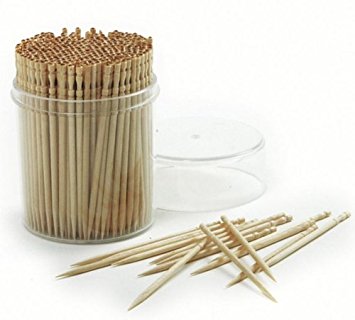 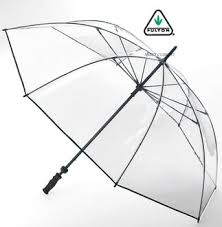                           Umbrella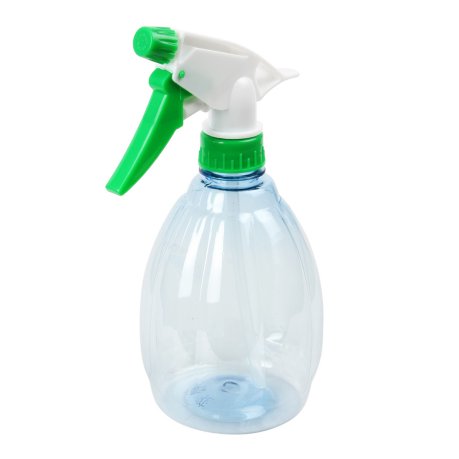 Spray Bottle and 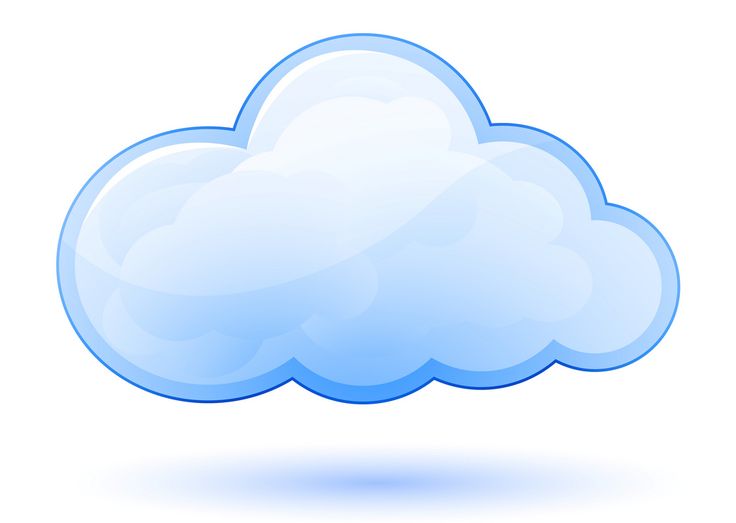 Cloud	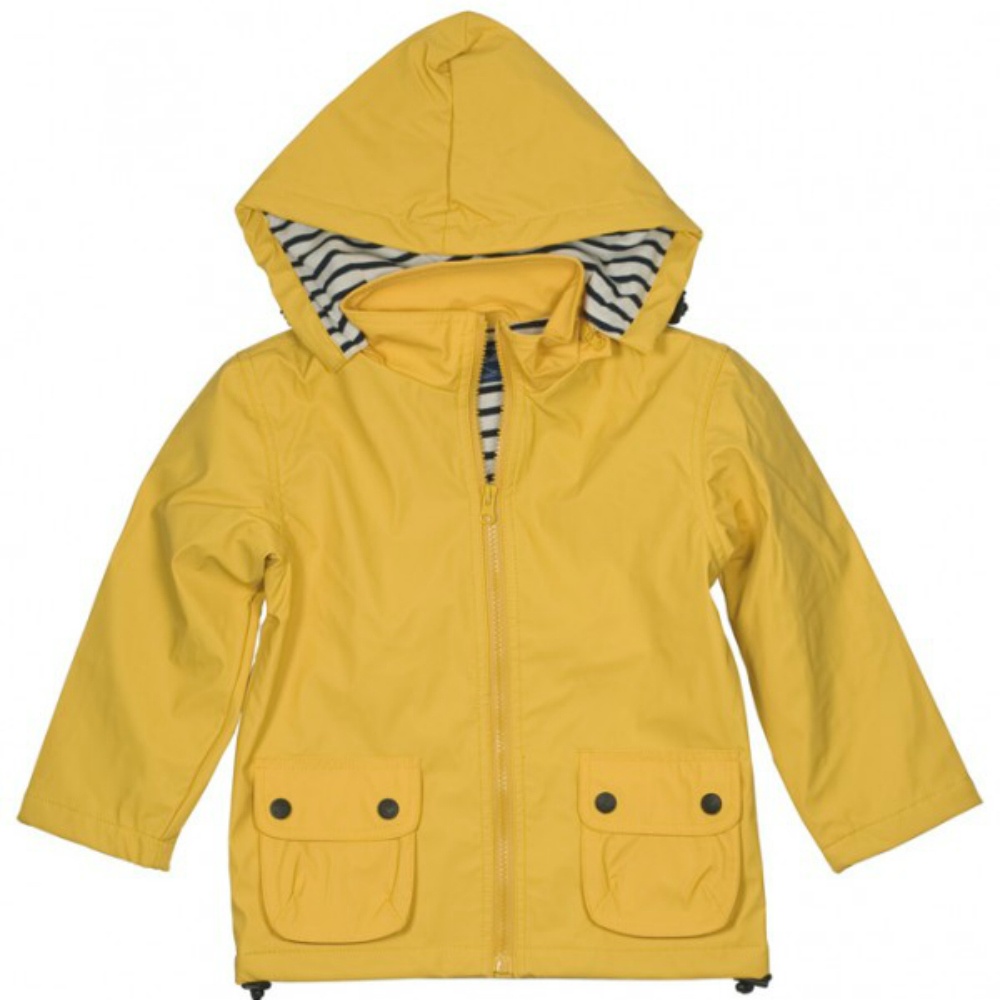                 Raincoat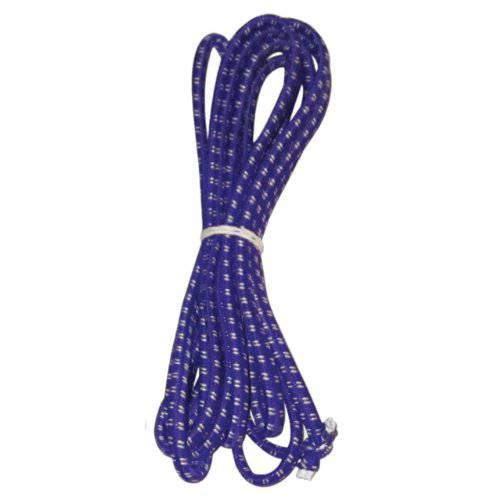                     Rope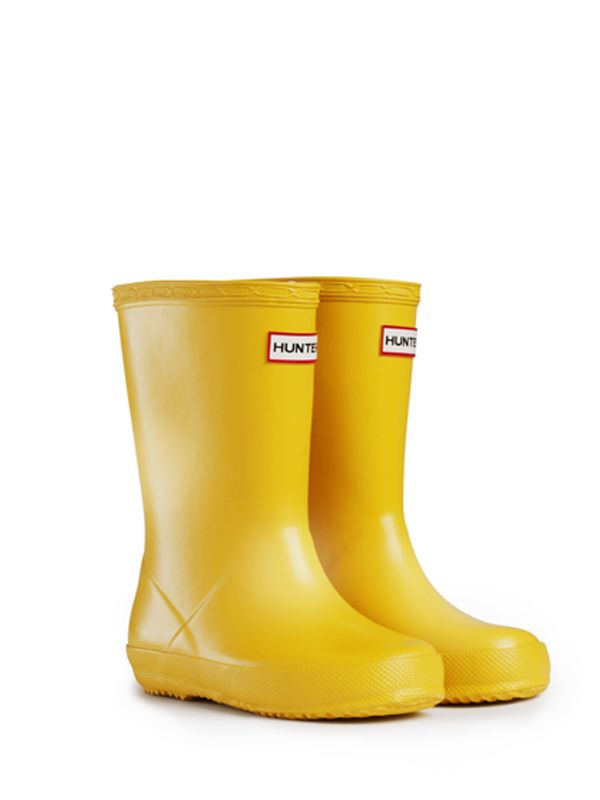                   Rain Boots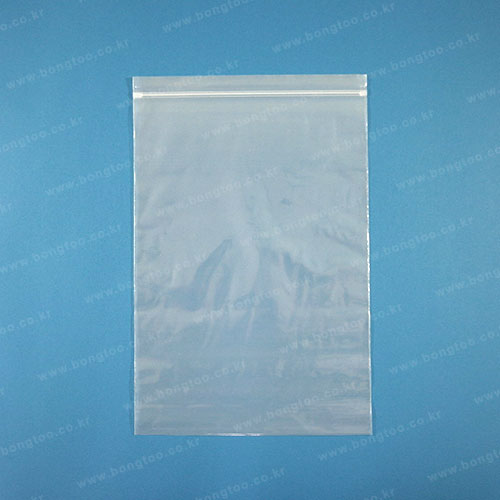 Large Size Vinyl Bag Listening   Speaking   Reading    Grammar   Writing Listening   Speaking   Reading    Grammar   Writing Listening   Speaking   Reading    Grammar   Writing Listening   Speaking   Reading    Grammar   WritingTopic:It’s Raining!!Topic:It’s Raining!!Topic:It’s Raining!!Topic:It’s Raining!!Instructor:JennyStudents Competency Level and Student agesElementary,8-9 years oldNumber of Students:5Lesson Length:50 MinMaterials:(List the Names of all materials used in the lesson. Materials must be shown at the end of this document)It's Raining YouTube VideoColor CrayonsPaper BoardBrush, SprayCloud PicturesUmbrellaRain CoatRain BootsToothpickLarge Size Vinyl BagRopeWater Bottle SprayerMaterials:(List the Names of all materials used in the lesson. Materials must be shown at the end of this document)It's Raining YouTube VideoColor CrayonsPaper BoardBrush, SprayCloud PicturesUmbrellaRain CoatRain BootsToothpickLarge Size Vinyl BagRopeWater Bottle SprayerMaterials:(List the Names of all materials used in the lesson. Materials must be shown at the end of this document)It's Raining YouTube VideoColor CrayonsPaper BoardBrush, SprayCloud PicturesUmbrellaRain CoatRain BootsToothpickLarge Size Vinyl BagRopeWater Bottle SprayerMaterials:(List the Names of all materials used in the lesson. Materials must be shown at the end of this document)It's Raining YouTube VideoColor CrayonsPaper BoardBrush, SprayCloud PicturesUmbrellaRain CoatRain BootsToothpickLarge Size Vinyl BagRopeWater Bottle SprayerLesson Objectives(What do you want the students to know (new skill or knowledge that you want them to gain)?andWhat do you want them to be able to do?Students will understand and be able to know how rain comes by watching YouTube about rain and teacher’s explanation.Students will experience the rain; the sound of the rain, the feeling of walking in the rain, the feeling of touching the rain, and play with classmates in the rain. Lesson Objectives(What do you want the students to know (new skill or knowledge that you want them to gain)?andWhat do you want them to be able to do?Students will understand and be able to know how rain comes by watching YouTube about rain and teacher’s explanation.Students will experience the rain; the sound of the rain, the feeling of walking in the rain, the feeling of touching the rain, and play with classmates in the rain. Lesson Objectives(What do you want the students to know (new skill or knowledge that you want them to gain)?andWhat do you want them to be able to do?Students will understand and be able to know how rain comes by watching YouTube about rain and teacher’s explanation.Students will experience the rain; the sound of the rain, the feeling of walking in the rain, the feeling of touching the rain, and play with classmates in the rain. Lesson Objectives(What do you want the students to know (new skill or knowledge that you want them to gain)?andWhat do you want them to be able to do?Students will understand and be able to know how rain comes by watching YouTube about rain and teacher’s explanation.Students will experience the rain; the sound of the rain, the feeling of walking in the rain, the feeling of touching the rain, and play with classmates in the rain. Aims:(What students will be able to achieve by participating in the activities of the lesson.  (Ss’ gain or get by doing…)Students get comfortable and interested in lesson by watching YouTube on how rain comes to us. Students will learn the words related to rain by watching YouTube again, writing the words on the worksheet and reading the words out loud. Students will improve listening, writing and speaking skills by talking about rain and sharing friends’ stories. Students will draw and paint the neighborhood; apartment, trees, stores, playground, parking lot on the paper board. Students will spray on the paper to describe the rain. (color will be added in the water to see the rain clearly)Students will wear rain coats and rain boots, and hold umbrellas.Students will walk in the rain with umbrella and listen to the rain to know the feeling of rainy day. Aims:(What students will be able to achieve by participating in the activities of the lesson.  (Ss’ gain or get by doing…)Students get comfortable and interested in lesson by watching YouTube on how rain comes to us. Students will learn the words related to rain by watching YouTube again, writing the words on the worksheet and reading the words out loud. Students will improve listening, writing and speaking skills by talking about rain and sharing friends’ stories. Students will draw and paint the neighborhood; apartment, trees, stores, playground, parking lot on the paper board. Students will spray on the paper to describe the rain. (color will be added in the water to see the rain clearly)Students will wear rain coats and rain boots, and hold umbrellas.Students will walk in the rain with umbrella and listen to the rain to know the feeling of rainy day. Aims:(What students will be able to achieve by participating in the activities of the lesson.  (Ss’ gain or get by doing…)Students get comfortable and interested in lesson by watching YouTube on how rain comes to us. Students will learn the words related to rain by watching YouTube again, writing the words on the worksheet and reading the words out loud. Students will improve listening, writing and speaking skills by talking about rain and sharing friends’ stories. Students will draw and paint the neighborhood; apartment, trees, stores, playground, parking lot on the paper board. Students will spray on the paper to describe the rain. (color will be added in the water to see the rain clearly)Students will wear rain coats and rain boots, and hold umbrellas.Students will walk in the rain with umbrella and listen to the rain to know the feeling of rainy day. Aims:(What students will be able to achieve by participating in the activities of the lesson.  (Ss’ gain or get by doing…)Students get comfortable and interested in lesson by watching YouTube on how rain comes to us. Students will learn the words related to rain by watching YouTube again, writing the words on the worksheet and reading the words out loud. Students will improve listening, writing and speaking skills by talking about rain and sharing friends’ stories. Students will draw and paint the neighborhood; apartment, trees, stores, playground, parking lot on the paper board. Students will spray on the paper to describe the rain. (color will be added in the water to see the rain clearly)Students will wear rain coats and rain boots, and hold umbrellas.Students will walk in the rain with umbrella and listen to the rain to know the feeling of rainy day. Language Skills :(Lists what activities language skills students will be using by participating in the activities of the lesson.)Reading: (Where did reading occur in the lesson?)YouTube, worksheetListening :( Where did listening occur in the lesson?)Watching YouTubeSpeaking: (Where did speaking occur in the lesson?)Sharing stories with friendsWriting: (Where did writing occur in the lesson?)           worksheetLanguage Skills :(Lists what activities language skills students will be using by participating in the activities of the lesson.)Reading: (Where did reading occur in the lesson?)YouTube, worksheetListening :( Where did listening occur in the lesson?)Watching YouTubeSpeaking: (Where did speaking occur in the lesson?)Sharing stories with friendsWriting: (Where did writing occur in the lesson?)           worksheetLanguage Skills :(Lists what activities language skills students will be using by participating in the activities of the lesson.)Reading: (Where did reading occur in the lesson?)YouTube, worksheetListening :( Where did listening occur in the lesson?)Watching YouTubeSpeaking: (Where did speaking occur in the lesson?)Sharing stories with friendsWriting: (Where did writing occur in the lesson?)           worksheetLanguage Skills :(Lists what activities language skills students will be using by participating in the activities of the lesson.)Reading: (Where did reading occur in the lesson?)YouTube, worksheetListening :( Where did listening occur in the lesson?)Watching YouTubeSpeaking: (Where did speaking occur in the lesson?)Sharing stories with friendsWriting: (Where did writing occur in the lesson?)           worksheetAssumptions :( What students must already be able to do and what concepts must already be mastered before the lesson in order to achieve the aims of the lesson.)Students will enjoy and have funStudents will understand how rain is made, and know the words related to rainStudents will hear the sound and touch of the rain, and walk in the rain Students will Assumptions :( What students must already be able to do and what concepts must already be mastered before the lesson in order to achieve the aims of the lesson.)Students will enjoy and have funStudents will understand how rain is made, and know the words related to rainStudents will hear the sound and touch of the rain, and walk in the rain Students will Assumptions :( What students must already be able to do and what concepts must already be mastered before the lesson in order to achieve the aims of the lesson.)Students will enjoy and have funStudents will understand how rain is made, and know the words related to rainStudents will hear the sound and touch of the rain, and walk in the rain Students will Assumptions :( What students must already be able to do and what concepts must already be mastered before the lesson in order to achieve the aims of the lesson.)Students will enjoy and have funStudents will understand how rain is made, and know the words related to rainStudents will hear the sound and touch of the rain, and walk in the rain Students will Anticipated Errors and Solutions :(What things might go wrong in the lesson and what the solution will be. An SOS activity should also be included)The computer does not work; teacher will prepare the materials to show how rain is made. Students get wet and slip, teacher must watch them not to get hurt. Activity takes too long; the other activity may be shortenedStudents might be shy, teacher give encouragementAnticipated Errors and Solutions :(What things might go wrong in the lesson and what the solution will be. An SOS activity should also be included)The computer does not work; teacher will prepare the materials to show how rain is made. Students get wet and slip, teacher must watch them not to get hurt. Activity takes too long; the other activity may be shortenedStudents might be shy, teacher give encouragementAnticipated Errors and Solutions :(What things might go wrong in the lesson and what the solution will be. An SOS activity should also be included)The computer does not work; teacher will prepare the materials to show how rain is made. Students get wet and slip, teacher must watch them not to get hurt. Activity takes too long; the other activity may be shortenedStudents might be shy, teacher give encouragementAnticipated Errors and Solutions :(What things might go wrong in the lesson and what the solution will be. An SOS activity should also be included)The computer does not work; teacher will prepare the materials to show how rain is made. Students get wet and slip, teacher must watch them not to get hurt. Activity takes too long; the other activity may be shortenedStudents might be shy, teacher give encouragementReferences:https://youtu.be/liIPIGdWkcA, https://youtu.be/TWb4KlM2vtsReferences:https://youtu.be/liIPIGdWkcA, https://youtu.be/TWb4KlM2vtsReferences:https://youtu.be/liIPIGdWkcA, https://youtu.be/TWb4KlM2vtsReferences:https://youtu.be/liIPIGdWkcA, https://youtu.be/TWb4KlM2vtsLead-Inor Pre-Task Part (Warm-Up Part to activate and create interest in the lesson.)Lead-Inor Pre-Task Part (Warm-Up Part to activate and create interest in the lesson.)Lead-Inor Pre-Task Part (Warm-Up Part to activate and create interest in the lesson.)Lead-Inor Pre-Task Part (Warm-Up Part to activate and create interest in the lesson.)Materials: (List the Names of all materials used in the Lead-Inor Pre-Task Partof the lesson. Materials must be shown at the end of this document)It’s Raining YouTube VideoMaterials: (List the Names of all materials used in the Lead-Inor Pre-Task Partof the lesson. Materials must be shown at the end of this document)It’s Raining YouTube VideoMaterials: (List the Names of all materials used in the Lead-Inor Pre-Task Partof the lesson. Materials must be shown at the end of this document)It’s Raining YouTube VideoMaterials: (List the Names of all materials used in the Lead-Inor Pre-Task Partof the lesson. Materials must be shown at the end of this document)It’s Raining YouTube VideoTime:Classroom Set Up:Student Activity and Goals:Teacher Procedure &Instructions:1 min3 min3 minWhole ClassWholeclassWholeclassGreet teacherStudents watch YouTube clip and become interestedStudents watch YouTube and become familiar with rainSs repeat the words as T reads and write The words on Ss’ worksheetGreet studentT plays It’s Raining YouTube Video and writes the words related rain on the board while YouTube video is playing.T introduces rain and words related to rain. T encourages Students to find out and read out loudT encourages Students to write words on Ss’ worksheet correctly write the words on the worksheet. Example :Rain, cloud, sun, water, wet, raindrop, water puddlePre-Activity or Task Familiarization Part (Presentation PartforPresenting the language structure to be covered in the lesson. Prepares students for the communication activity.)Pre-Activity or Task Familiarization Part (Presentation PartforPresenting the language structure to be covered in the lesson. Prepares students for the communication activity.)Pre-Activity or Task Familiarization Part (Presentation PartforPresenting the language structure to be covered in the lesson. Prepares students for the communication activity.)Pre-Activity or Task Familiarization Part (Presentation PartforPresenting the language structure to be covered in the lesson. Prepares students for the communication activity.)Materials: (List the Names of all materials used in the Pre-Activity or Task Familiarization Part of the lesson. Materials must be shown at the end of this document)Color CrayonsPaper BoardWater Bottle SprayerMaterials: (List the Names of all materials used in the Pre-Activity or Task Familiarization Part of the lesson. Materials must be shown at the end of this document)Color CrayonsPaper BoardWater Bottle SprayerMaterials: (List the Names of all materials used in the Pre-Activity or Task Familiarization Part of the lesson. Materials must be shown at the end of this document)Color CrayonsPaper BoardWater Bottle SprayerMaterials: (List the Names of all materials used in the Pre-Activity or Task Familiarization Part of the lesson. Materials must be shown at the end of this document)Color CrayonsPaper BoardWater Bottle SprayerTime:Classroom Set Up:Student Activity and Goals:Teacher Procedure &Instructions:3min7min5 min5 minWhole classWholeClassWholeClass WholeClassSs see and listen to TStudents draw and paint neighborhood on the paper boardStudents share the stories of rainStudents spray on the paper and talk about rain on houseT draws house on board. T talks about looking at rain from inside house. T hands out paper and colors to SsT help Students to draw and paint their own houseT encourages Students to share their picture with the class  talk about their storiesT sprays water on T house and hands spray bottle to Ss T helps Students express the feeling of rain on the paperMain Activity or Task Realization Part(Practice to Production PartTeacher lead practice of the language presented and move to communication based more student centered activity)Main Activity or Task Realization Part(Practice to Production PartTeacher lead practice of the language presented and move to communication based more student centered activity)Main Activity or Task Realization Part(Practice to Production PartTeacher lead practice of the language presented and move to communication based more student centered activity)Main Activity or Task Realization Part(Practice to Production PartTeacher lead practice of the language presented and move to communication based more student centered activity)Materials: (List the Names of all materials used in the Main Activity or Task Realization Partof the lesson. Materials must be shown at the end of this document)UmbrellaRain CoatRain BootsToothpickLarge Size Vinyl bagRope Materials: (List the Names of all materials used in the Main Activity or Task Realization Partof the lesson. Materials must be shown at the end of this document)UmbrellaRain CoatRain BootsToothpickLarge Size Vinyl bagRope Materials: (List the Names of all materials used in the Main Activity or Task Realization Partof the lesson. Materials must be shown at the end of this document)UmbrellaRain CoatRain BootsToothpickLarge Size Vinyl bagRope Materials: (List the Names of all materials used in the Main Activity or Task Realization Partof the lesson. Materials must be shown at the end of this document)UmbrellaRain CoatRain BootsToothpickLarge Size Vinyl bagRope Time:Classroom Set Up:Student Activity and Goals:Teacher Procedure &Instructions:4 min2 min15 minWholeclassWholeclassWholeclassWholeclassSs observe teacher and become interestedStudents wear rain coat, rain boots Ss wear raincoats and rain boots, and hold umbrellasWhen water comes out of the little holes, children can enjoy rain under the water bag.Ss respond to T and enjoy the rain. Students start experiencing the rain ; touch, hear, walk T shows vinyl bag and asks Ss to help put water in bag. Suspends bag with water from ceilingT gives raincoats and rain boots to Ss and T helps them to wear rain coat, rain boots. T hands out umbrellasT tells Ss to stand under bag with water and T uses toothpick to make holes to make water come outT asks Students how Students feel when Students touch and hear the rain and walk in the rainPost Activity or Post Task Part (Wrap-Up Part to Close the Lesson on a high note to and consolidate language learned in a communication based activity new situation.)Post Activity or Post Task Part (Wrap-Up Part to Close the Lesson on a high note to and consolidate language learned in a communication based activity new situation.)Post Activity or Post Task Part (Wrap-Up Part to Close the Lesson on a high note to and consolidate language learned in a communication based activity new situation.)Post Activity or Post Task Part (Wrap-Up Part to Close the Lesson on a high note to and consolidate language learned in a communication based activity new situation.)Materials: (List the Names of all materials used in the Post Activity or Post Task Part of the lesson. Materials must be shown at the end of this document)Materials: (List the Names of all materials used in the Post Activity or Post Task Part of the lesson. Materials must be shown at the end of this document)Materials: (List the Names of all materials used in the Post Activity or Post Task Part of the lesson. Materials must be shown at the end of this document)Materials: (List the Names of all materials used in the Post Activity or Post Task Part of the lesson. Materials must be shown at the end of this document)Time:Classroom Set Up:Student Activity and Goals:Teacher Procedure Instructions:5 min3 minWholeclassWholeclassStudents talk about how the rain comes and how it feels like to be in the rainStudents say goodbyeT writes down the words on the board and remind StudentsCongratulate and thank Students for active participation